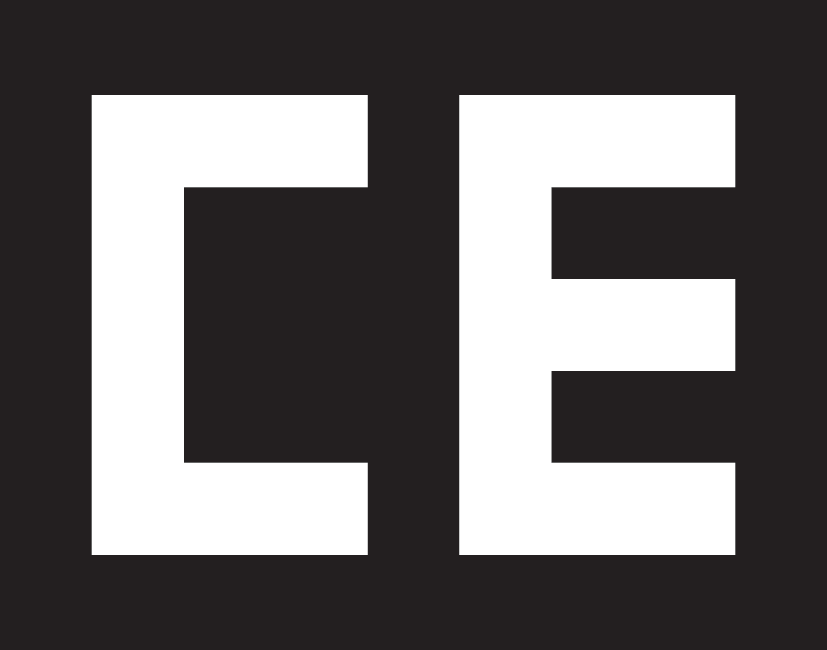 Collegium EuropaeumVýzkumná skupina pro dějiny evropského myšleníFF UK & FLÚ AV ČRwww.collegium-europaeum.czsi Vás dovoluje pozvat na osmou přednáškucykluIntelektuálové raného novověku mezi Evropou a českými zeměmiFranz Pubitschka S.I. (1722–1807)historik mezi Prahou, Vídní a LipskemPhDr. Jakub Zouhar, Ph.D. Univerzita Hradec Králové18. března 2014, 17. hod.v Akademickém konferenčním centruHusova 4a, Praha 1, www.akc-avcr.czFranz Pubitschka (1722–1807) je chronologicky druhým významným historikem pocházejícím z Chomutova – po Andreasi Augustinovi Fiedlerovi. Jeho osobnost je zajímavá nejen z perspektivy dějin českých zemí, s nimiž spojil svůj dlouhý život, ale také z evropského pohledu. I když nepatřil k soudobému výkvětu communitatis eruditorum, přesto sehrál významnou roli svojí učenecko-politickou komunikací s knížetem Josefem Alexanderem Jabłonowským (1711–1777). Tento polský magnát a mecenáš založil roku 1769 v Lipsku společnost na podporu věd, působící pod jménem Societas Jablonoviana, a chtěl svůj vliv rozšířit i do Prahy. Jako prostředníka si vybral právě Pubitschku, tehdy již známého svojí latinsky psanou prací o slovanských počátcích českých zemí, která se dočkala ve Vídni druhého vydání. Sledování mimočeských přesahů F. Pubitschky, tohoto barokního historika ve století rozumu, je vlastní náplní přednášky.Kontakt: PhDr. Jaroslava Hausenblasová, Ph.D, COLLEGIUM EUROPAEUM, Jindřišská 27, Praha 1, Tel.: 737325560, jaroslava.hausenblasova@ff.cuni.cz 